Merkblatt Mitarbeiterhygiene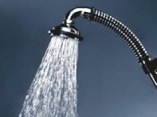 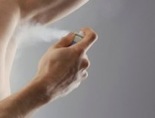 	.............................................................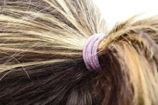 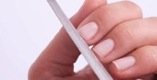 Kleidung/Schuhwerk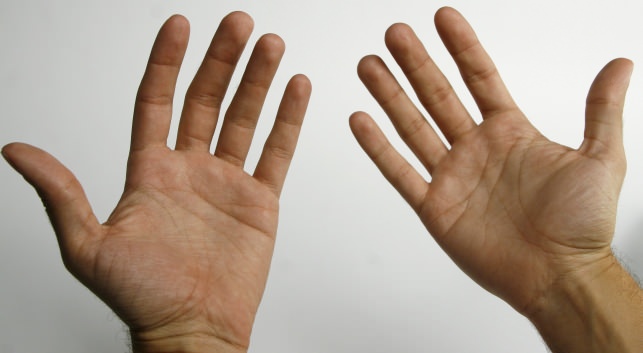 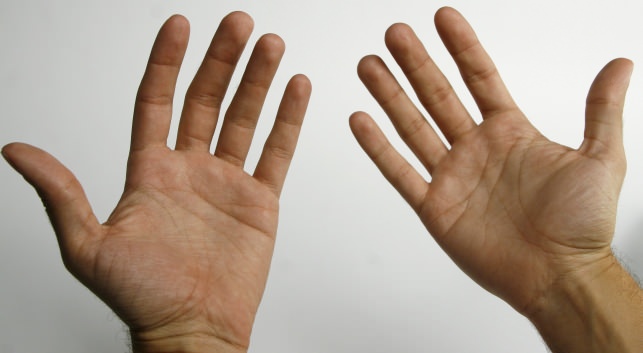 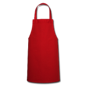 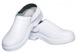 HändehygieneHände desinfizieren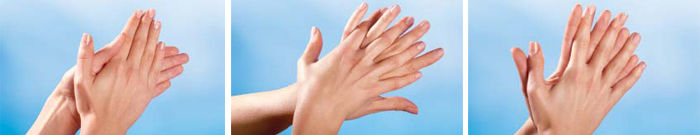 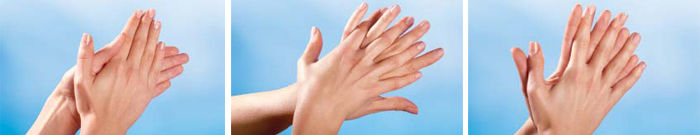 Die Hände sollten immer vor dem direkten Kontakt 
mit genussfertigen Speisen sowie nach Toilettenbesuch 
usw. desinfiziert werden.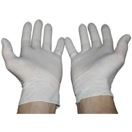 Einweghandschuhe sollten immer (und nur dann) getragen werden, wenn ein direkter Kontakt mit genussfertigen Lebensmitteln nicht vermieden werden kann; diese nur ein Mal verwenden und dann entsorgen! Ebenso bei Wunden an den Handflächen: Fingerling bzw. Einweghandschuhe tragen, diese fleissig wechseln.Umgang mit Krankheiten und Verletzungen/Meldepflicht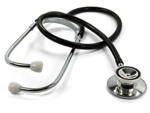 Wunden, Ekzeme: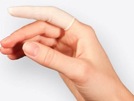 Husten und Niesen: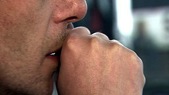 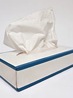 SchulungenDas gesamte Personal wird regelmässig über die persönliche Hygiene, die Betriebs-, die korrekte Lebensmittelhygiene und die Selbstkontroll-Dokumentation geschult/instruiert.